NUEVA CONVOCATORIA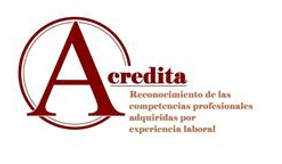            ACREDITALA JCCM CONVOCA:750 PLAZAS DE ATENCIÓN SOCIO-SANITARIA A PERSONAS DEPENDIENTES EN INSTITUCIONES SOCIALES250 PLAZAS ATENCIÓN SOCIO-SANITARIA A  PERSONAS EN EL DOMILICIOSI TIENES MAS DE 20 AÑOSEXPERIENCIA LABORAL EN EL SECTORFORMACIÓN ESPECÍFICA EN LOS ÚLTIMOS 10 AÑOS.InfórmatePREGUNTA EN SERVICIOS SOCIALES